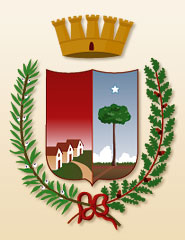 CITTÀ DI TRICASEProvincia di LecceEMERGENZA COVID-19. SOLIDARIETÀ ALIMENTARE – REDAZIONE ELENCO ESERCIZI COMMERCIALI PER UTILIZZO SUSSIDI ECONOMICIAVVISO PUBBLICO URGENTEIL RESPONSABILE DEI SERVIZI SOCIALIVisto l’art. 2 del D.L. n. 154 del 23.11.2020 “Misure finanziarie urgenti connesse all’emergenza epidemiologica da COVID-19”,  con il quale è stato istituito un fondo erogato ai Comuni per l’adozione di misure urgenti di solidarietà alimentare;VISTA la deliberazione G.C. n. 132 del 07.12.2020 nella quale si è stabilito di procedere all’erogazione di contributi economici per superare l’emergenza alimentare causata dal COVID 19;Visto in particolare l’art. 2, comma 4, lett. a) dell’Ordinanza della Protezione civile n. 658 del 29 marzo 2020, con il quale si stabilisce che il Comune può erogare “buoni spesa” utilizzabili per l’acquisto di generi alimentari presso gli esercizi commerciali contenuti nell’elenco pubblicato da ciascun Comune nel proprio sito istituzionale;Dato atto che occorre procedere alla redazione di tale elenco;RENDE NOTOche i titolari degli esercizi commerciali per la vendita di generi alimentari che intendano essere inclusi in detto elenco debbono presentare richiesta di inclusione in formato elettronico indirizzandola al dott. Massimo De Santis: servizisociali@comune.tricase.le.it. Si prega di indicare nella richiesta: la ragione sociale dell’attività, l’indirizzo della sede legale e commerciale, il numero di telefono, il codice IBAN con la corretta intestazione e la partita IVA. Si chiede inoltre di rilasciare una liberatoria per la pubblicazione dei dati riferiti alla propria attività su internet.Si rende noto che i contributi saranno erogati in formato digitale e saranno gestiti tramite una piattaforma di facile utilizzo per l’esercente convenzionato con l’Ente al quale verrà ovviamente consegnata una guida esplicativa. Il beneficiario verrà individuato attraverso la presentazione della tessera sanitaria e di un PIN specifico.Si fa presente che i contributi per l’emergenza alimentare non possono essere utilizzati per l’acquisto di alcolici ed in particolare di super-alcolici.Si raccomanda inoltre a tutti i gestori degli esercizi di utilizzare tutti i dispositivi di sicurezza (mascherine, guanti, gel disinfettante ecc.) e di osservare le misure di distanziamento per evitare la diffusione del contagio.L’elenco sarà aggiornato periodicamente con le nuove richieste.Per informazioni dott. Massimo De Santis 0833-777224.Tricase, 10 Dicembre 2020 					  Il Responsabile dei Servizi SocialiDott. Cosimo D’Aversa